				EIKA VEL				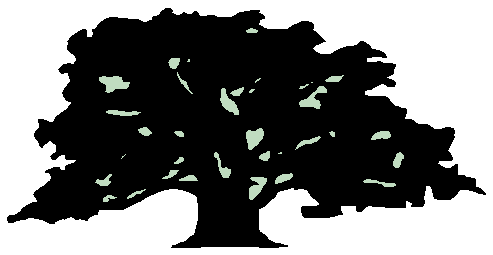 Vennligst oppdater vår beboerliste Legges i postkassen eller sendes på e-post til grenderepresentanten i din grendFORNAVN: ETTERNAVN:ADRESSE:TELEFONNUMMER:E-POSTADRESSE: